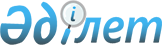 Мәслихаттың 2019 жылғы 30 сәуірдегі № 278 "Науырзым ауданында тұрғын үй көмегін көрсетудің мөлшері мен тәртібін айқындау туралы" шешіміне өзгеріс енгізу туралы
					
			Күшін жойған
			
			
		
					Қостанай облысы Науырзым ауданы мәслихатының 2022 жылғы 5 тамыздағы № 145 шешімі. Қазақстан Республикасының Әділет министрлігінде 2022 жылғы 11 тамызда № 29090 болып тіркелді. Күші жойылды - Қостанай облысы Науырзым ауданы мәслихатының 2024 жылғы 6 мамырдағы № 112 шешімімен
      Ескерту. Күші жойылды - Қостанай облысы Науырзым ауданы мәслихатының 06.05.2024 № 112 шешімімен (алғашқы ресми жарияланған күнінен кейін күнтізбелік он күн өткен соң қолданысқа енгізіледі).
      Науырзым аудандық мәслихаты ШЕШТІ:
      1. Мәслихаттың "Науырзым ауданында тұрғын үй көмегін көрсетудің мөлшері мен тәртібін айқындау туралы" 2019 жылғы 30 сәуірдегі № 278 шешіміне (Нормативтік құқықтық актілерді мемлекеттік тіркеу тізілімінде № 8390 болып тіркелген) мынадай өзгеріс енгізілсін:
      көрсетілген шешімнің қосымшасында:
      1 тармақ:
      бесінші абзац жаңа редакцияда жазылсын:
      "Аз қамтылған отбасының (азаматтың) жиынтық табысына шекті жол берілетін шығыстар үлесі 5 (бес) пайыз мөлшерінде.".
      2. Осы шешім алғашқы ресми жарияланған күнінен кейін күнтізбелік он күн өткен соң қолданысқа енгізіледі.
					© 2012. Қазақстан Республикасы Әділет министрлігінің «Қазақстан Республикасының Заңнама және құқықтық ақпарат институты» ШЖҚ РМК
				
      Аудандық мәслихаттың хатшысы 

Г. Абенова
